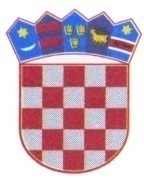 REPUBLIKA HRVATSKAISTARSKA ŽUPANIJAOPĆINA SVETA NEDELJAOpćinska načelnicaKLASA: 024-03/22-01/007URBROJ: 2163-32-02-22-41Nedešćina, 28. srpnja 2022.Na  temelju  članka  49.  stavka  3. Statuta Općine Sveta Nedelja („Službene novine Općine Sveta Nedelja“, broj 11/18. i 3/21) i članka 7. stavka 2. Odluke o provedbi projekta zamjene  azbestnih  krovnih  pokrova  na  zgradama  koje  se  nalaze  na  području Općine Sveta Nedelja (“Službene   novine   Općine   Sveta   Nedelja,”   broj 15/22)   Općinska   načelnica  Općine Sveta Nedelja dana 28. srpnja 2022. godine, raspisuje                                                                           JAVNI POZIVza dodjelu bespovratnih novčanih sredstava za sufinanciranje troškova  zamjene azbestnog krovnog pokrova na zgradama koje se nalaze na području Općine Sveta Nedelja u 2022. godini I. PREDMET JAVNOG POZIVAPredmet ovog Javnog poziva je dodjela bespovratnih novčanih sredstava Općine za sufinanciranje troškova zamjene (uklanjanja i zbrinjavanja) azbestnog krovnog pokrova na zgradama koje se nalaze na području Općine Sveta Nedelja u 2022. godini.Predmet ovog Javnog poziva može biti zgrada odnosno svaka građevina koja je izgrađena na temelju građevinske dozvole ili drugog odgovarajućeg akta i svaka druga građevina koja je prema zakonu kojim se uređuje projektiranje, građenje, uporaba i održavanje građevina ili prema posebnom zakonu s njom izjednačena.Predmet ovog Javnog poziva nisu zgrade čija je gradnja u tijeku ili za koje je pokrenut postupak ozakonjenja sukladno odredbama  zakona kojim se uređuju uvjeti, postupak i pravne posljedice ozakonjenja zgrada, sve do okončanja postupka ozakonjenja.II. SVRHA JAVNOG POZIVASvrha ovog Javnog poziva je omogućiti građanima da ostvare novčana sredstva – poticaj – potpore prilikom zamjene krovnih pokrova koji sadrže azbest na području Općine Sveta Nedelja, a sve u cilju zaštite zdravlja ljudi, poticanja njihove svijesti te sprječavanja i smanjenja onečišćenja okoliša azbestomDodjelom bespovratnih novčanih sredstava Općine, Općina Sveta Nedelja sudjeluje u sustavu sakupljanja azbestnog otpada na svom području.III. KORISNICI SREDSTAVA OPĆINE I UVJETI ZA DODJELU SREDSTAVAPravo na bespovratna novčana sredstava Općine za zamjenu azbestnog krovnog pokrova  na  zgradi  koja  se  nalazi  na  području  Općine  Sveta Nedelja može ostvariti fizička osoba s prebivalištem na području Općine Sveta Nedelja:koja   je   vlasnik   ili   suvlasnik  zgrade  koja  se  nalazi  na  području  Općine Sveta Nedelja, a ima krovni pokrov koji sadrži azbestpodnese zahtjev za korištenje/dodjelu sredstava Općine sukladno uvjetima iz ovog  Javnog pozivakoja  dostavi obveznu dokumentaciju i ispunjava sve uvjete sukladno ovom Javnom pozivunema dospjelih nepodmirenih obveza prema Općini Sveta Nedelja.Pravo na bespovratna novčana sredstva Općine može ostvariti fizička osoba iz prethodnog stavka isključivo za jednu zgradu koja se nalazi na području Općine Sveta Nedelja.Zgrada na kojoj je izvršena zamjena azbestnog krovnog pokrova mora udovoljavati slijedećim uvjetima:mora biti postojeća u smislu zakona kojim se uređuje projektiranje, građenje, uporaba i održavanje građevinamora biti u vlasništvu ili suvlasništvu podnositelja zahtjevamora se nalaziti na administrativnom području Općine Sveta Nedelja.Na ovaj Javni poziv podnositelj može podnijeti najviše jedan zahtjev i to samo za jednu zgradu.Podnositelj zahtjeva dužan je osigurati i dokazati da je postupak uklanjanja i zbrinjavanja azbestnog materijala izvršen na odgovarajući i prihvatljiv način, sukladno Pravilniku o građevnom otpadu i otpadu koji sadrži azbest (Narodne novine, br.69/16), a što se dokazuje potvrdom ovlaštene pravne osobe koja ima dozvolu za sakupljanje takve vrste otpada te sklopljen ugovor s Fondom za zaštitu okoliša i energetsku učinkovitost.IV. SREDSTVA OPĆINESredstva za realizaciju ovog Javnog poziva osigurana su u Proračunu Općine Sveta Nedelja za 2022. godinu i projekcije za 2023. i 2024. godinu („Službene novine Općine Sveta Nedelja“ , broj 23/21) u okviru Programa: 3005, Poticanje mjera energetske učinkovitosti, Tekući projekt: T300501, Poticanje mjera energetske učinkovitosti – Zamjena azbestnih krovova u iznosu od 50.000,00 kuna.Podnositelj zahtjeva može ostvariti pravo na bespovratna novčana sredstva Općine po ovom Javnom pozivu u visini do maksimalno 5.000,00 kuna (bez PDV-a), a temeljem ispostavljenog i plaćenog računa ovlaštene pravne osobe koja ima dozvolu za sakupljanje takve vrste otpada te sklopljen ugovor s Fondom za zaštitu okoliša i energetsku učinkovitost.U obzir će se uzimati računi za projekte koji su realizirani i plaćeni u 2022. godini.V. PRIHVATLJIVI TROŠKOVI SUFINANCIRANJASredstva pomoći Općine isplaćivat će se samo za prihvatljive troškove nastale u postupku zamjene  azbestnih  krovnih  pokrova  na  zgradama  koje  se  nalaze  na  području Općine Sveta Nedelja.Prihvatljivim troškovima u postupku zamjene azbestnih krovnih pokrova na zgradama smatrat će se samo troškovi uklanjanja i zbrinjavanja azbestnog krovnog pokrova, a koji su nastali tijekom 2022. godine.Da bi se troškovi u postupku zamjene azbestnih krovnih pokrova na zgradama smatrali prihvatljivim potrebno je osigurati i dokazati da je postupak uklanjanja i zbrinjavanja azbestnog materijala izvršen na odgovarajući i prihvatljiv način, sukladno Pravilniku o građevnom otpadu i otpadu koji sadrži azbest („Narodne novine“, broj 69/16) te Naputku o postupanju s otpadom koji sadrži azbest („Narodne novine“, broj 89/08), a što se dokazuje potvrdom ovlaštene pravne osobe koja ima dozvolu za sakupljanje takve vrste otpada.VI. OBVEZNA DOKUMENTACIJAPodnositelj zahtjeva za dodjelu bespovratnih novčanih sredstava Općine za sufinanciranje troškova zamjene azbestnog krovnog pokrova dužan je dostaviti slijedeću dokumentaciju:potpisan i cjelovito ispunjen zahtjev kojeg potpisuje vlasnik ili suvlasnik zgradeobostranu presliku osobne iskaznice podnositelja zahtjevavlasnički list (izvadak iz zemljišne knjige) za zgradu – ne stariji od 30 danasuglasnost suvlasnika za podnošenje zahtjeva za dodjelu bespovratnih novčanih sredstava za sufinanciranje troškova zamjene azbestnog krovnog pokrova ukoliko zahtjev podnosi jedan od suvlasnika zgrade dokaz o legalno izgrađenoj zgradi na kojoj su izvedeni radovi zamjene azbestnog krovnog pokrova (građevinska dozvola ili uporabna dozvola ili završno izvješće nadzornog inženjera ili rješenje o izvedenom stanju ili potvrda (uvjerenje) da je zgrada izgrađena prije 15. veljače 1968. godine)račun o uklanjanju i zbrinjavanju azbestnog krovnog pokrovadokaz o plaćanju računa (izvadak sa tekućeg računa ili potvrda o izvršenoj transakciji) potvrdu ovlaštene pravne osobe da je postupak uklanjanja i zbrinjavanja azbestnog materijala izvršen na odgovarajući i prihvatljiv način sukladno Pravilniku o građevnom otpadu i otpadu koji sadrži azbest te Naputku o postupanju s otpadom koji sadrži azbestpotvrdu o nepostojanju duga prema Općini Sveta Nedelja – ne stariju od 30 dana.Sve dokumente iz stavka 1. ovog članka, osim zahtjeva i suglasnosti suvlasnika za podnošenje zahtjeva, podnositelj zahtjeva može dostaviti u neovjerenoj preslici.U slučaju postojanja sumnje u istinitost podataka navedenih u dokumentima koje je podnositelj zahtjeva dostavio uz zahtjev može se radi provjere istinitosti podataka:od podnositelja zatražiti da u primjerenom roku dostavi izvornike ili ovjerene preslike dokumenata i/iliobratiti se izdavatelju dokumenta i/ili nadležnim tijelima.VII. NAČIN, VRIJEME I MJESTO DOSTAVE ZAHTJEVA Zahtjev za dodjelu bespovratnih novčanih sredstava Općine za sufinanciranje troškova zamjene azbestnog krovnog pokrova dostavlja se na propisanom obrascu zajedno s obveznom dokumentacijom, a dostavlja se poštom na adresu Općina Sveta Nedelja, Nedešćina 103, 52231 Nedešćina ili se predaje neposredno u pisarnici Općine Sveta Nedelja, u zatvorenoj omotnici, uz naznaku: „Javni poziv za sufinanciranje provedbe projekta zamjene azbestnih krovnih pokrova na području Općine Sveta Nedelja“.Rok  za  dostavu  zahtjeva  po  ovom Javnom pozivu je do iskorištenja sredstava odnosno do 10. prosinca 2022. godine, ovisno koji uvjet prije nastupi.Općina će na svojoj službenoj internetskoj stranici objaviti obavijesti vezano uz iskorištenost sredstava po ovom Javnom pozivu i njegovom zatvaranju ukoliko to nastupi prije 10. prosinca 2022. godine.Zahtjevi dostavljeni prije ili nakon isteka roka određenog u Javnom pozivu neće se razmatrati.VIII. OBRADA ZAHTJEVAZa provedbu ovog Javnog poziva odnosno za obradu zahtjeva dostavljenih po ovom Javnom pozivu zadužen je Jedinstveni upravni odjel Općine Sveta Nedelja. Jedinstveni upravni odjel Općine Sveta Nedelja neće razmatrati zahtjeve:koji nisu predmet ovog Javnog pozivakoji su dostavljeni prije ili nakon isteka roka za njihovu dostavu utvrđenog u ovom Javnom pozivukoji su dostavljeni od osoba koje ovim Javnim pozivom nisu određene kao korisnici sredstava Općinekoji su dostavljeni na neki drugi način odnosno suprotno uvjetima iz ovog  Javnog poziva.Jedinstveni upravni odjel Općine Sveta Nedelja utvrđuje pravovremenost pristiglih zahtjeva, udovoljavanje uvjetima iz ovog Javnog poziva te cjelovitost i točnost zahtjeva i priložene dokumentacije.Zahtjevi se otvaraju i razmatraju kronološki prema datumu zaprimanja.Ukoliko podnositelj zahtjeva na zadovoljava jedan ili više uvjeta iz ovog Javnog poziva, njegov zahtjev će se isključiti iz daljnjeg postupka.IX. ODLUKA O DODJELI SREDSTAVA OPĆINEOdluku o dodjeli bespovratnih novčanih sredstava Općine donosi Općinska načelnica Općine Sveta Nedelja na temelju dinamike pristizanja urednih zahtjeva po ovom Javnom pozivu.Odluka o dodjeli bespovratnih novčanih sredstava Općine dostavlja se korisniku, na dokaziv način.Na temelju Odluke o dodjeli bespovratnih novčanih sredstava Općine s korisnikom sredstava sklapa se Ugovor o sufinanciranju troškova zamjene azbestnog krovnog pokrova, a kojim će se urediti međusobna prava i obveze ugovornih strana.X. ISPLATA SREDSTAVA OPĆINEIsplata bespovratnih novčanih sredstava Općine izvršit će se na temelju Odluke o dodjeli bespovratnih novčanih sredstava Općine i sklopljenog Ugovora na tekući račun korisnika sredstava Općine.XI. OSTALE INFORMACIJE Ovaj Javni poziv s pripadajućim obrascima (Obrazac 1 i Obrazac 2) objavit će se na službenoj internetskoj stranici Općine Sveta Nedelja www.sv-nedelja.hr i na oglasnoj ploči Općine.Dostavljanjem zahtjeva na ovaj Javni poziv, podnositelj  zahtjeva – korisnik sredstava daje suglasnost  odnosno odobrenje Općini Sveta Nedelja da njegove osobne podatke koristi za potrebe provedbe projekta zamjene azbestnih krovnih pokrova i da ih, po potrebi, objavi  na  službenoj  internetskoj  stranici Općine Sveta Nedelja, u „Službenim novinama Općine Sveta Nedelja“ te u drugim izvješćima.                                                                                      Općinska načelnica									Irene Franković